เรียน	รองคณบดีฝ่ายวางแผนและวิจัยด้วย ข้าพเจ้า……………………………………….…………..……..……สังกัด ………..………………………………… มีความประสงค์จะขอสมัครรับทุนอุดหนุนวิจัยจากงบประมาณรายจ่ายจากเงินรายได้คณะวิทยาศาสตร์ ประจำปีงบประมาณ 2561  โดยมีรายละเอียด ดังนี้ประเภทโครงการ     (   ) โครงการริเริ่มแบบกำหนดทิศทาง   (   ) โครงการชุดขื่อโครงการวิจัย/แผนงานวิจัยเรื่อง “..............................................................................…….……………………………….………”กรณี ที่เป็นโครงการชุด โปรดระบุชื่อโครงการย่อย 	โครงการย่อยที่ 1 ชื่อโครงการ .............................................................. โดยมี................................ สังกัดภาควิชา............ เป็นหัวหน้าโครงการย่อยที่ 1	โครงการย่อยที่ 1 ชื่อโครงการ ...............................................................โดยมี................................ สังกัดภาควิชา........ เป็นหัวหน้าโครงการย่อยที่ 2โดยเป็นโครงการ/แผนงานวิจัยที่อยู่ในกรอบและทิศทางดังต่อไปนี้ (กรณีที่โครงการย่อยอยู่ในกรอบและทิศทางที่ต่างจากแผนงานวิจัยให้ระบุเครื่องหมาย  /  และวงเล็บหลังกรอบวิจัยว่าเป็นกรอบวิจัยของโครงการย่อยที่ 1 / โครงการย่อยที่ 2)โครงการวิจัยดังกล่าวเป็นโครงการวิจัยที่เป็น  โครงการวิจัย/แผนงานวิจัยที่เป็นสหสาขาวิชา(งานวิจัยสหสาขาวิชา หมายถึงงานวิจัยที่มีการบูรณาการระหว่าง 2 ศาสตร์ขึ้นไป ไม่จำเป็นต้องเป็นการทำวิจัยระหว่างคณาจารย์ต่างคณะ) โครงการวิจัย/แผนงานวิจัยที่บูรณาการกับพันธกิจอื่นของคณะวิทยาศาสตร์	 ผลิตบัณฑิตที่มีศักยภาพทางด้านวิทยาศาสตร์และคณิตศาสตร์ที่มีคุณธรรมและจริยธรรม	 บูรณาการองค์ความรู้ด้านวิทยาศาสตร์และเทคโนโลยีสู่การพัฒนาชุมชนและสังคมอย่างยั่งยืน	 บริหารจัดการอย่างมีประสิทธิภาพตามหลักธรรมมาภิบาล 	 ทำนุบำรุงศิลปะและวัฒนธรรมวงเงินงบประมาณที่ขอ …………………………………..บาท  (.........................................................)โดยได้ดำเนินการส่งเอกสารประกอบการขอรับทุนมาพร้อมเอกสารนี้ ดังนี้	  ข้อเสนอโครงการวิจัย และเอกสารที่เกี่ยวข้อง จำนวน ........ ชุด 	  แผ่น CD บันทึกข้อเสนอโครงการวิจัย  จำนวน....... ชุดจึงเรียนมาเพื่อโปรดพิจารณาดำเนินการต่อไปแบบสรุปผลการดำเนินงานวิจัยตั้งแต่ปี 2558 – 2560 (ย้อนหลัง 3 ปี )***************(สำหรับหัวหน้าโครงการวิจัย/แผนงานวิจัย)ข้าพเจ้า ………………………………………......……..……สังกัด …………………………………………….....……………….… มีผลงานวิจัยที่ได้รับงบประมาณสนับสนุนตั้งแต่ปี 2557 - 2559 (ย้อนหลัง 3 ปี) โดยมีรายละเอียดดังนี้ โครงการวิจัยที่ 1	ชื่อโครงการ .....................................................................................................................ระยะเวลาการดำเนินการโครงการวิจัย เริ่มต้น .................................. สิ้นสุด ......................................
จากแหล่งทุน ........................................................................ประจำปีงบประมาณ................................................
จำนวนงบประมาณที่ได้รับอนุมัติ......................................................................................
ตำแหน่ง	 หัวหน้าโครงการ        	 ผู้ร่วมวิจัยสถานะ	 	 เสร็จสิ้นการดำเนินงาน		 รายงานวิจัยฉบับสมบูรณ์            manuscript reprint ชื่อเรื่อง .........................................................วารสาร ........................................................         ปีที่ .............. ฉบับที่ ...............		 อยู่ระหว่างการดำเนินงานโครงการวิจัยที่ 2	ชื่อโครงการ .....................................................................................................................ระยะเวลาการดำเนินการโครงการวิจัย เริ่มต้น .................................. สิ้นสุด ......................................จากแหล่งทุน ........................................................................ประจำปีงบประมาณ................................................จำนวนงบประมาณที่ได้รับอนุมัติ......................................................................................ตำแหน่ง	 หัวหน้าโครงการ        	 ผู้ร่วมวิจัยสถานะ	 	 เสร็จสิ้นการดำเนินงาน		 รายงานวิจัยฉบับสมบูรณ์            manuscript reprint ชื่อเรื่อง .........................................................วารสาร ........................................................         ปีที่ .............. ฉบับที่ ...............		 อยู่ระหว่างการดำเนินงาน(.....................................................................................)หัวหน้าโครงการวิจัย*หมายเหตุ โปรดให้ข้อมูลโครงการวิจัยที่ได้รับการสนับสนุนการวิจัยให้ครบถ้วนตลอดช่วง 3 ปี (ถ้ามี) ที่ผ่านมาโดยต้องกรอกข้อมูลให้ครบถ้วน ข้อมูลทั้งหมดจะใช้ประกอบในการพิจารณาจัดสรรทุนวิจัยแบบสรุปผลการดำเนินงานวิจัยตั้งแต่ปี 2558 – 2560 (ย้อนหลัง 3 ปี )***************(สำหรับหัวหน้าโครงการวิจัยย่อยในแผนงานวิจัย)ข้าพเจ้า ………………………………………......……..……สังกัด …………………………………………….....……………….… มีผลงานวิจัยที่ได้รับงบประมาณสนับสนุนตั้งแต่ปี 2557 - 2559 (ย้อนหลัง 3 ปี) โดยมีรายละเอียดดังนี้ โครงการวิจัยที่ 1	ชื่อโครงการ .....................................................................................................................ระยะเวลาการดำเนินการโครงการวิจัย เริ่มต้น .................................. สิ้นสุด ......................................
จากแหล่งทุน ........................................................................ประจำปีงบประมาณ................................................
จำนวนงบประมาณที่ได้รับอนุมัติ......................................................................................
ตำแหน่ง	 หัวหน้าโครงการ        	 ผู้ร่วมวิจัยสถานะ	 	 เสร็จสิ้นการดำเนินงาน		 รายงานวิจัยฉบับสมบูรณ์            manuscript reprint ชื่อเรื่อง .........................................................วารสาร ........................................................         ปีที่ .............. ฉบับที่ ...............		 อยู่ระหว่างการดำเนินงานโครงการวิจัยที่ 2	ชื่อโครงการ .....................................................................................................................ระยะเวลาการดำเนินการโครงการวิจัย เริ่มต้น .................................. สิ้นสุด ......................................จากแหล่งทุน ........................................................................ประจำปีงบประมาณ................................................จำนวนงบประมาณที่ได้รับอนุมัติ......................................................................................ตำแหน่ง	 หัวหน้าโครงการ        	 ผู้ร่วมวิจัยสถานะ	 	 เสร็จสิ้นการดำเนินงาน		 รายงานวิจัยฉบับสมบูรณ์            manuscript reprint ชื่อเรื่อง .........................................................วารสาร ........................................................         ปีที่ .............. ฉบับที่ ...............		 อยู่ระหว่างการดำเนินงาน(.....................................................................................)หัวหน้าโครงการวิจัย*หมายเหตุ โปรดให้ข้อมูลโครงการวิจัยที่ได้รับการสนับสนุนการวิจัยให้ครบถ้วนตลอดช่วง 3 ปี (ถ้ามี) ที่ผ่านมาโดยต้องกรอกข้อมูลให้ครบถ้วน ข้อมูลทั้งหมดจะใช้ประกอบในการพิจารณาจัดสรรทุนวิจัยแบบสรุปรายละเอียดการส่งโครงการวิจัยเพื่อขอรับทุน ประจำปี พ.ศ. 2561***************(กรณีโครงการเดี่ยว) โครงการวิจัย   เรื่อง ...........................................................................................................................ชื่อหัวหน้าโครงการวิจัย   ....................................................................................................................ทิศทางและกรอบการวิจัย .....................................................................................................................	(กรณีโครงการชุด)แผนงานวิจัยเรื่อง ...........................................................................................................................ชื่อหัวหน้าแผนงานวิจัย ...........................................................................................................................ประกอบด้วยโครงการย่อย ดังนี้ 	โครงการวิจัยย่อย 1 ...........................................................................................................................ทิศทางและกรอบการวิจัย ...........................................................................................................................	โครงการวิจัยย่อย 2 ...........................................................................................................................ทิศทางและกรอบการวิจัย ...........................................................................................................................ผู้จัดทำโครงการวิจัย  (กรอกทั้งหมด ทั้งบุคลากรภายในและภายนอกมหาวิทยาลัย)(ลงนาม.....................................................................................)หัวหน้าโครงการวิจัย/แผนงานวิจัย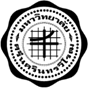 	บันทึกข้อความ	บันทึกข้อความ	บันทึกข้อความส่วนงานส่วนงานส่วนงาน	คณะวิทยาศาสตร์ ภาควิชา ... โทร. .......	คณะวิทยาศาสตร์ ภาควิชา ... โทร. .......	คณะวิทยาศาสตร์ ภาควิชา ... โทร. .......ที่(ออกเลข หนังสือของภาคฯได้ค่ะ)(ออกเลข หนังสือของภาคฯได้ค่ะ)(ออกเลข หนังสือของภาคฯได้ค่ะ)วันที่(ลงวันที่ได้ค่ะ เนื่องจากเอกสารสิ้นสุดที่คณะฯ) เรื่องเรื่องขอสมัครรับทุนอุดหนุนการวิจัยจากงบประมาณเงินรายได้คณะวิทยาศาสตร์ 
ประจำปีงบประมาณ 2561ขอสมัครรับทุนอุดหนุนการวิจัยจากงบประมาณเงินรายได้คณะวิทยาศาสตร์ 
ประจำปีงบประมาณ 2561ขอสมัครรับทุนอุดหนุนการวิจัยจากงบประมาณเงินรายได้คณะวิทยาศาสตร์ 
ประจำปีงบประมาณ 2561ขอสมัครรับทุนอุดหนุนการวิจัยจากงบประมาณเงินรายได้คณะวิทยาศาสตร์ 
ประจำปีงบประมาณ 2561กรอบและทิศทางการวิจัยคณะวิทยาศาสตร์ ประจำปี 2558 - 2562กรอบและทิศทางการวิจัยคณะวิทยาศาสตร์ ประจำปี 2558 - 2562กรอบและทิศทางการวิจัยคณะวิทยาศาสตร์ ประจำปี 2558 - 2562กรอบและทิศทางการวิจัยคณะวิทยาศาสตร์ ประจำปี 2558 - 2562ทิศทางที่ 1 ด้านการเพิ่มมูลค่า เพิ่มผลผลิต และ ลดต้นทุนการผลิต ของพืชเศรษฐกิจและพืชสวนทิศทางที่ 2 ด้านสิ่งแวดล้อม ระบบนิเวศ และ การท่องเที่ยว กรอบวิจัย ข้าวเพื่อการเพิ่มผลผลิตและเพิ่มมูลค่า กรอบวิจัย สิ่งแวดล้อมและระบบนิเวศ กรอบวิจัย การเพิ่มมูลค่าอ้อยและน้ำตาล กรอบวิจัย การเปลี่ยนแปลงสภาพภูมิอากาศ กรอบวิจัย มันสำปะหลังเพื่อเพิ่มผลผลิตและเพิ่มมูลค่า กรอบวิจัย การบริหารจัดการทรัพยากรน้ำ กรอบวิจัย ยางพาราเพื่อเพิ่มผลผลิตและเพิ่มมูลค่า  กรอบวิจัย พลาสติกชีวภาพในประเทศไทย กรอบวิจัย ปาล์มน้ำมันเพื่อเพิ่มผลผลิตและเพิ่มมูลค่าและลดต้นทุนการผลิต กรอบวิจัย ผลกระทบการใช้แร่ใยหินและศึกษาวัสดุทดแทน กรอบวิจัย พืชสวน (ไม้ผล พืชผัก และไม้ดอกไม้ประดับ)ผลผลิตและเพิ่มมูลค่าและลดต้นทุนการผลิต กรอบวิจัย การบริหารจัดการการท่องเที่ยวทิศทางที่ 3 ด้านอาหาร ผลิตภัณฑ์ธรรมชาติ และ ยาทิศทางที่ 4 ด้านการคมนาคม และ โลจิสติกส์ กรอบวิจัย สมุนไพรไทย อาหารเสริม ยา และสปา กรอบวิจัย โลจิสติกส์และโซ่อุปทาน กรอบวิจัย อาหารเพื่อเพิ่มคุณค่าและความปลอดภัยสำหรับผู้บริโภคและการค้า กรอบวิจัย การคมนาคมขนส่งระบบรางทิศทางที่ 5 ด้านความหลากหลายทางชีวภาพและสัตว์เศรษฐกิจทิศทางที่ 6 ด้านการแพทย์ สาธารณสุข และพฤติกรรมศาสตร์ กรอบวิจัย การอนุรักษ์พันธุกรรมพืช อันเนื่องมาจากพระราชดำริสมเด็จพระเทพรัตนราชสุดาฯ สยามบรมราชกุมารี กรอบวิจัย วัสดุ อุปกรณ์ เครื่องมือทางการแพทย์ และเวชภัณฑ์เพื่อทดแทนการนำเข้าหรือลดภาระรายจ่ายของประเทศ กรอบวิจัย ความหลากหลายทางชีวภาพ กรอบวิจัย การแพทย์ โภชนาการ และสาธารณสุข กรอบวิจัย การวิจัยเพิ่มมูลค่าสินค้าเกษตรด้านสัตว์เศรษฐกิจ กรอบวิจัย ผู้สูงอายุ ผู้ด้อยโอกาส และบุคคลพิการเพื่อรองรับสถานการณ์ในอนาคต กรอบวิจัย ด้านการวิจัยและพัฒนาจิตพฤติกรรมเยาวชนและสังคมไทยทิศทางที่ 7 ด้านวิทยาศาสตร์บริสุทธิ์และวิทยาศาสตร์ศึกษาทิศทางที่ 8 : ด้าน ICT วิทยาศาสตร์อุตสาหกรรมและเทคโนโลยี กรอบวิจัย การศึกษาและสร้างสรรค์การเรียนรู้ กรอบวิจัย วัสดุศาสตร์ และนาโนเทคโนโลยี กรอบวิจัย คณิตศาสตร์ สถิติ กรอบวิจัย อัญมณีและเครื่องประดับ กรอบวิจัย การวิจัยในชั้นเรียน กรอบวิจัย พลังงานทดแทน กรอบวิจัย วิทยาศาสตร์บริสุทธิ์ และดาราศาสตร์ กรอบวิจัย เทคโนโลยีสารสนเทศ (ICT)ทิศทางที่ 9 ด้านการวิจัยทางวิทยาศาสตร์ในประชาคมเศรษฐกิจอาเซียน(............................................)หัวหน้าโครงการวิจัย / แผนงานวิจัย(............................................)(หัวหน้าภาควิชา………..)ลำดับที่ชื่อ-สกุลหน่วยงาน/สังกัดสัดส่วนการวิจัย123โครงการย่อยที่ ....โครงการย่อยที่ ....โครงการย่อยที่ ....โครงการย่อยที่ ....ลำดับที่ชื่อ-สกุลหน่วยงาน/สังกัดสัดส่วนการวิจัย12โครงการย่อยที่ ....โครงการย่อยที่ ....โครงการย่อยที่ ....โครงการย่อยที่ ....ลำดับที่ชื่อ-สกุลหน่วยงาน/สังกัดสัดส่วนการวิจัย12